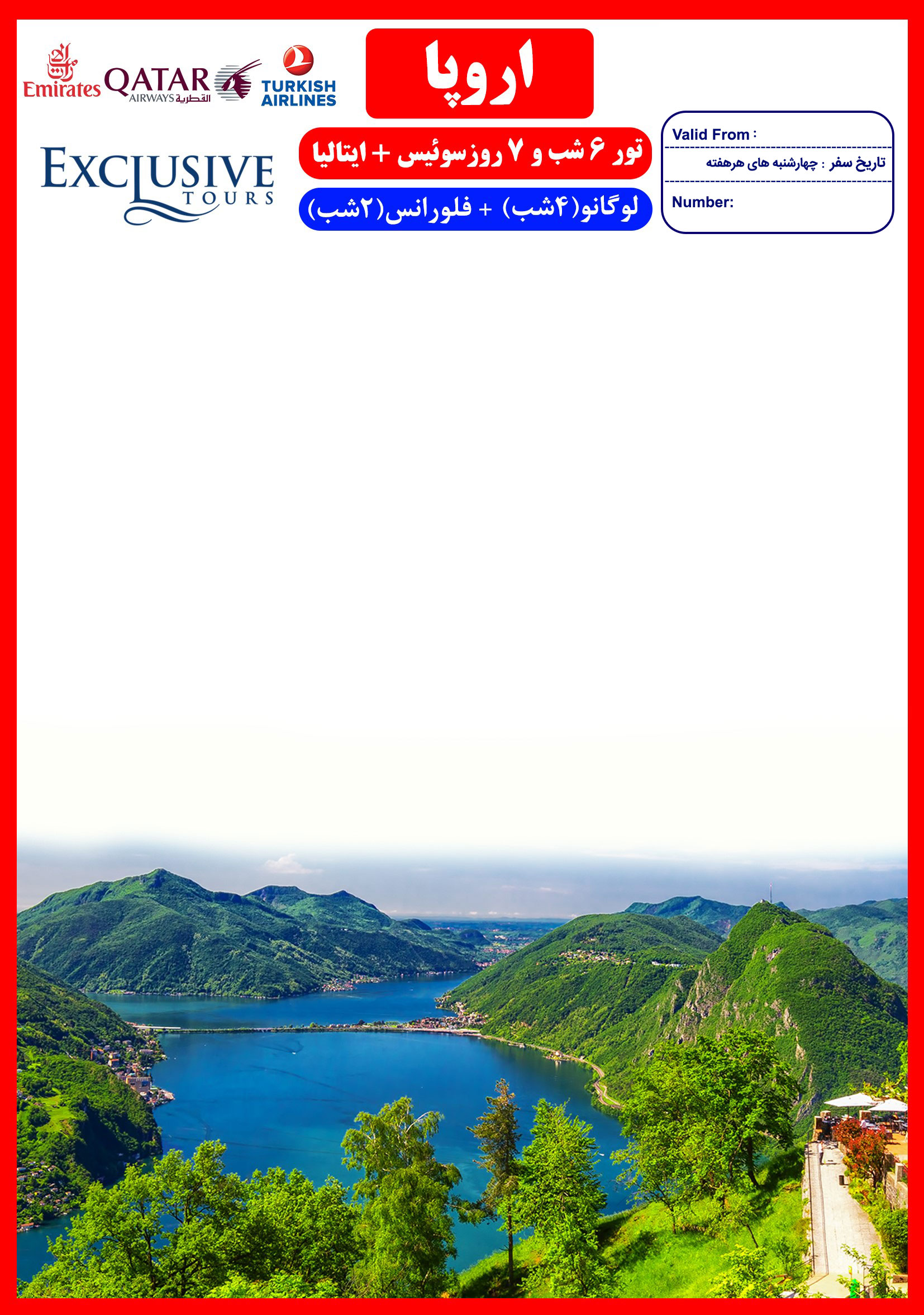 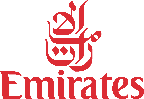 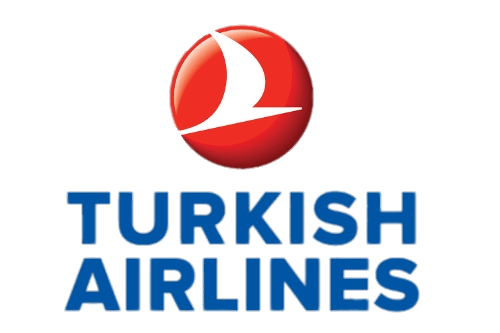 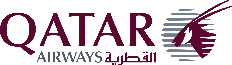 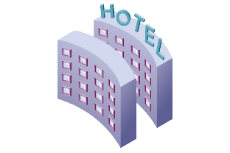 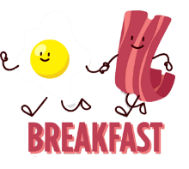 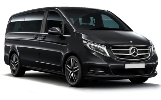 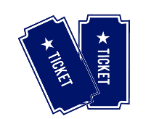 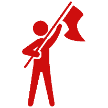 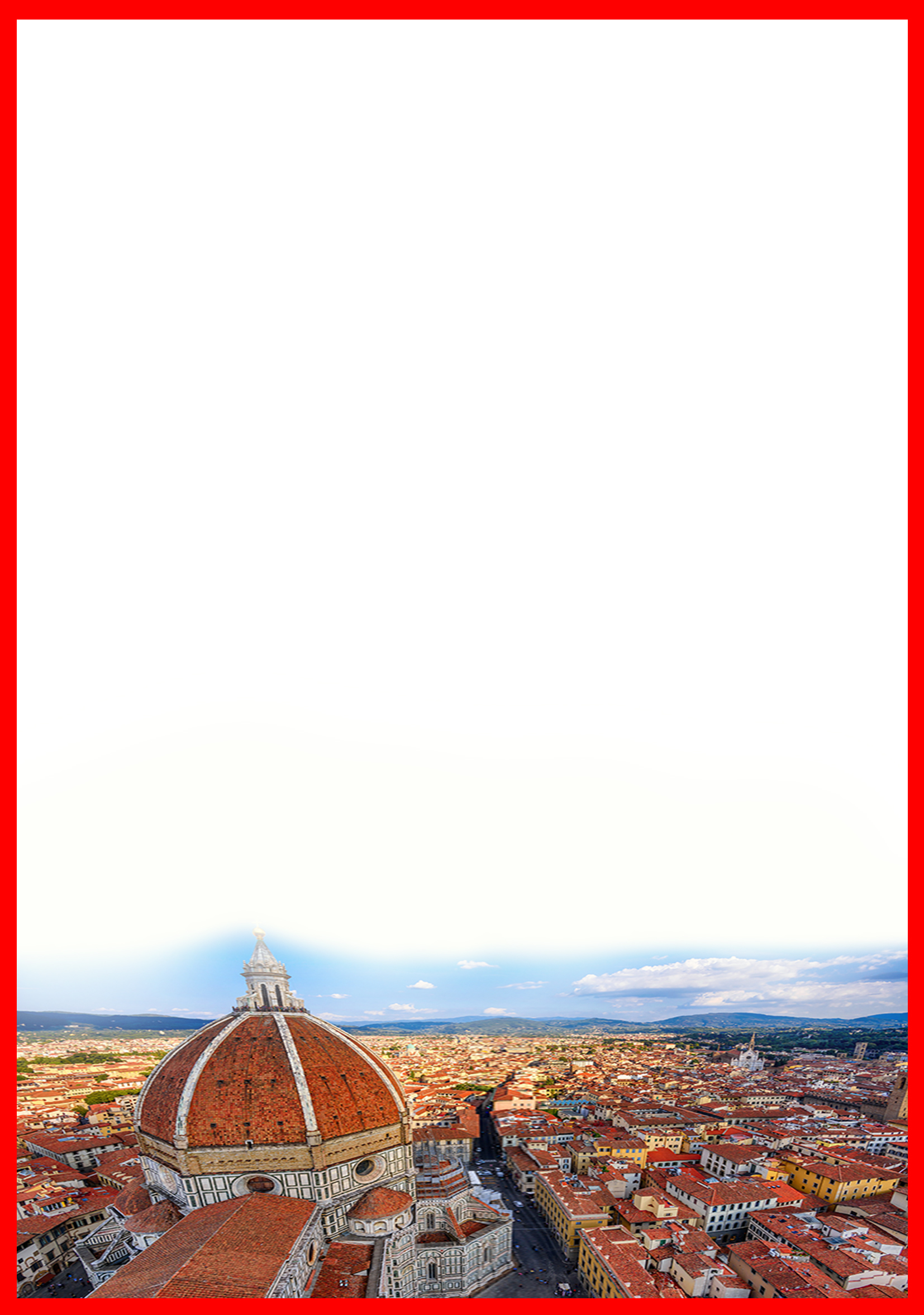 هتلدرجهشهرنفر در اتاق دو تخته (نفر اضافه)نفر در اتاق یک تختهکودک با تخت (12-4 سال)کودک بی تخت (4-2 سال)نوزادAdmiral OR De La Paix4*لوگانو1,665 یوروN/A1,385 یورو900 یورو275 یوروLeonardo Da Vinci OR Best Western Palazzo Ognissanti4*فلورانس1,665 یوروN/A1,385 یورو900 یورو275 یورو